		Accord		Concernant l’adoption de Règlements techniques harmonisés de l’ONU applicables aux véhicules à roues et aux équipements et pièces susceptibles d’être montés ou utilisés sur les véhicules à roues
et les conditions de reconnaissance réciproque des homologations délivrées conformément à ces Règlements*(Révision 3, comprenant les amendements entrés en vigueur le 14 septembre 2017)_______________		Additif 15 : Règlement ONU no 16		Révision 8 − Amendement 6 − Rectificatif 1Rectificatif 1 au complément 10 à la série 06 d’amendements au Règlement − Date d’entrée en vigueur : 20 juin 2018		Prescriptions uniformes relatives à l’homologation des :	I.	Ceintures de sécurité, systèmes de retenue, dispositifs de retenue
pour enfants et dispositifs de retenue pour enfants ISOFIX
pour les occupants des véhicules à moteur	II.	Véhicules équipés de ceintures de sécurité, témoins de port de ceinture, systèmes de retenue, dispositifs de retenue pour enfants, dispositifs de retenue pour enfants ISOFIX et dispositifs de retenue pour enfants i-SizeLe présent document est communiqué uniquement à titre d’information. Le texte authentique, juridiquement contraignant, est celui du document ECE/TRANS/WP.29/2018/66.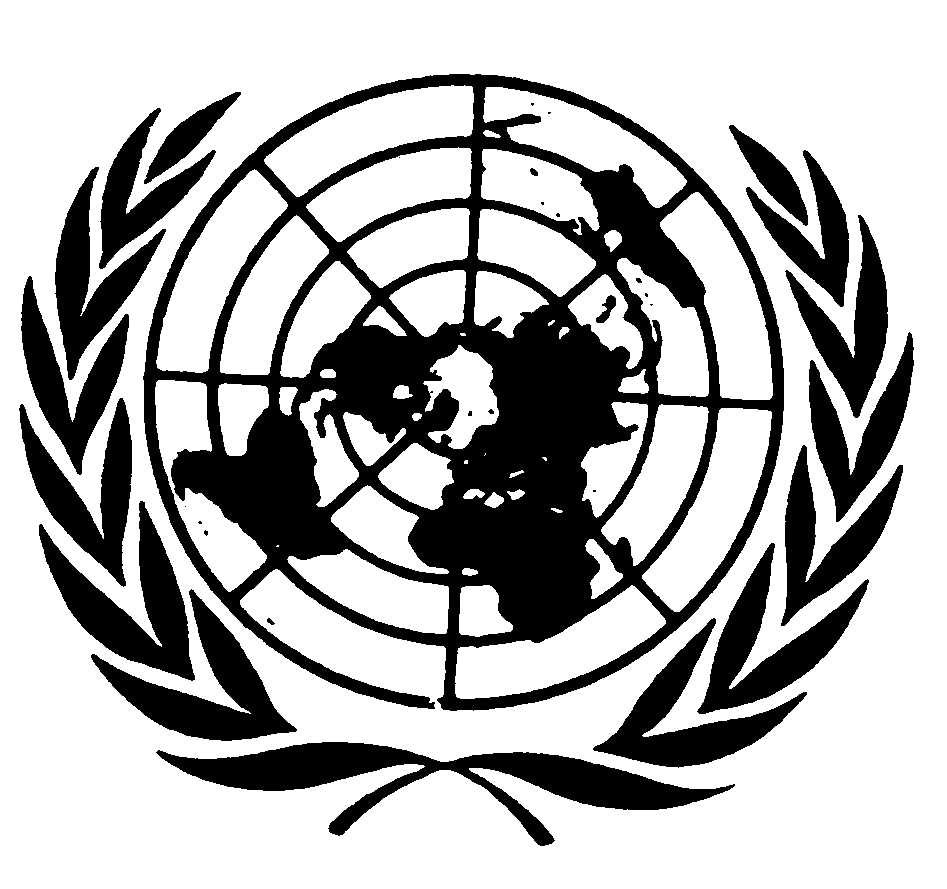 Paragraphe 8.3.6, corriger comme suit :« 8.3.6	…	L’angle de tangage utilisé pour l’évaluation géométrique ci-dessus doit être mesuré comme indiqué au paragraphe 5.2.3.4 du Règlement ONU no 14 ou au paragraphe 5.2.2.4 du Règlement ONU no 145.	… ».E/ECE/324/Rev.1/Add.15/Rev.8/Amend.6/Corr.1−E/ECE/TRANS/505/Rev.1/Add.15/Rev.8/Amend.6/Corr.1E/ECE/324/Rev.1/Add.15/Rev.8/Amend.6/Corr.1−E/ECE/TRANS/505/Rev.1/Add.15/Rev.8/Amend.6/Corr.124 octobre 2018